МИНИСТЕРСТВО НАУКИ И ВЫСШЕГО ОБРАЗОВАНИЯ РОССИЙСКОЙ ФЕДЕРАЦИИФедеральное государственное бюджетное образовательное учреждение высшего образования «Российский экономический университет имени Г.В. Плеханова» (Смоленский филиал РЭУ им. Г.В. Плеханова)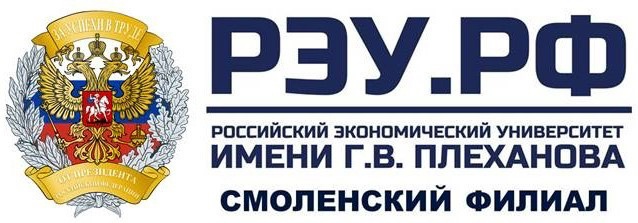 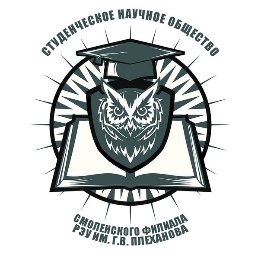 ИНФОРМАЦИОННОЕ ПИСЬМО	СТУДЕНЧЕСКОЕ НАУЧНОЕ ОБЩЕСТВОСмоленского филиала РЭУ им. Г.В. Плеханова проводит IV Международную студенческую научно-практическую конференцию                                       «Молодые исследователи: взгляд в прошлое, настоящее, будущее»  4 декабря 2023 года приглашаем школьников 9-11 классов, студентов, магистрантов принять участие в работе IV Международной студенческой научно-практической конференции «Молодые исследователи: взгляд в прошлое, настоящее, будущее».Направления работы конференции:1. Общественно-гуманитарные науки. 2. Экономика, финансы, бухгалтерский учет и анализ.3. Внешнеэкономическая деятельность в условиях глобализации.4. Предпринимательство в молодежной среде. 5. Техника и технологии пищевых производств. 6. Системы управления и менеджмент.7. Экономическая безопасность: проблемы и пути решения.  Для участия в конференции необходимо в срок до 20 ноября 2023 года представить в Оргкомитет на секцию 1. Общественно-гуманитарные науки и секцию 2. Экономика, финансы, бухгалтерский учет и анализ на электронную почту: smolreu1@rambler.ruНа секцию 3. Внешнеэкономическая деятельность в условиях глобализации и секцию 4. Предпринимательство в молодежной среде отправлять на электронную почту: smolreu2@rambler.ruНа секцию 5. Техника и технологии пищевых производств, секцию 6. Системы управления и менеджмент и секцию 7. Экономическая безопасность: проблемы и пути решения  отправлять на электронную почту: smolreu3@rambler.ru заполненную по прилагаемой форме заявку и текст статьи.Статьи, не соответствующие тематике конференции, требованиям к оформлению, а также представленные после указанного срока, не принимаются. Планируется издание электронного сборника трудов с последующим его включением в РИНЦ, также материалы конференции будут опубликованы в сети интернет (на сайте Смоленского филиала РЭУ им. Г.В. Плеханова по адресу: https://www.rea.ru/ru/org/branches/smolensk/Pages/sciens/conference.aspx)Организационный взнос за публикацию составляет 400 руб.Для авторов из стран ближнего и дальнего зарубежья публикации бесплатные.Организационный взнос также не взимается при наличии двух ссылок на научные публикации профессорско-преподавательского состава Смоленского филиала РЭУ им. Г.В. Плеханова.Ссылки на научные публикации профессорско-преподавательского состава Смоленского филиала РЭУ им. Г.В. Плеханова:Конференции (https://www.rea.ru/ru/org/branches/smolensk/Pages/sciens/conference.aspx), Монографии (https://www.rea.ru/ru/org/branches/smolensk/Pages/sciens/monograf.aspx).	Автор может опубликовать не более двух статей (в т.ч. в соавторстве).  Количество авторов в одной статье – не более двух.Форма проведения конференции: очная; дистанционная; заочная.	Ссылка на участие в конференции будет направлена дополнительно.Контрольные датыНачало приема заявок и материалов                                    23 октября 2023 г.Конец приема заявок и материалов 		                           20 ноября  2023г. 									                 (до 23:59:59)		Заявка на участие в конференцииФИО автора, соавторов (полностью)__________________________________ ФИО, уч.степень, звание, должность научного руководителя_____________Курс, специальность/направление____________________________________Название статьи ___________________________________________________Направление конференции_________________________________________Форма участия (очная, дистанционная, заочная)_______________________Телефон _______________ E-mail _____________________________________Даю свое согласие для публикации своих персональных данных (да/нет)________________Требования к оформлению научных статей	Оргкомитет конференции принимает материалы, оформленные в соответствии со следующими требованиями:Образец оформления статьиФамилия, имя и отчество автора (полностью),Курс, специальность/направление, организация, городНаучный руководитель:  ФИО, ученая степень, звание, должность организация, город;личный электронный адрес автораНАЗВАНИЕ СТАТЬИАннотация. В статье рассматриваются вопросы … Рекомендуемый объём аннотации 5 строк.Ключевые слова: образование, … Необходимо указать 4–8 слов или словосочетаний, разделённых запятыми.Ivanov  V.A.2 nd year, Trading…..   Scientific adviser: full name, academic degree, title, positionfвorum@mail.ruTENDENCIES OF DEVELOPMENT OF MANAGEMENT OF HOUSING IN THE SMOLENSK REGIONAbstract.Keywords:Текст статьи Текст статьи Текст статьи Текст статьи Текст статьи Текст статьи Текст статьи Текст статьи Текст статьи Текст статьи Текст статьи Текст статьи Текст статьи Текст статьи.Основной материал статьи от 3 до 10 страниц текста (включая таблицы и рисунки, исключая ссылки на источники).Условные обозначения и сокращения должны быть раскрыты при первом упоминании в основном тексте статьи (в заголовке, аннотации сокращения не допускаются!).Упоминание фамилии того или иного исследователя в тексте статьи должно в обязательном порядке сопровождаться ссылкой на соответствующую публикацию этого исследователя. В списке литературы не должно быть источников, которые не упоминаются в тексте. В списке цитируемой литературы источники должны располагаться в алфавитном порядке.Все цитируемые источники должны быть обозначены по тексту в квадратных скобках, а также перечислены в разделе «Ссылки на источники» в конце статьи. Пример:В. В. Утёмов и П. М. Горев отмечают, что «проблема оценки качества в настоящее время является одной из особо острых проблем для системы образования Российской Федерации» [1]. Рисунки размещаются непосредственно в тексте статьи без обтекания текстом, исходя из логики изложения в формате jpg. рисунки должны сопровождаться подписью (шрифтом Times New Roman курсив, кегль 10 пт) и иметь сквозную нумерацию. Пример:Теперь рассмотрим задачи открытого типа. Для этого выделим характеристики их основных параметров (рис. 1).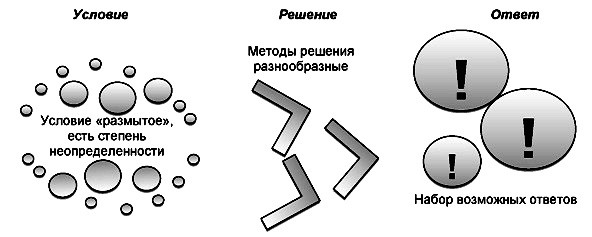 Рис. 1. Структурная схема задач открытого типаВ тексте работы допускаются формулы в редакторе Microsoft Word для Windows.Таблицы должны располагаться в пределах рабочего поля и должны иметь сквозную нумерацию и названия. Шапку таблицы не следует переносить на следующую страницу, таблицы желательно не разрывать на несколько страниц. Таблицы набираются шрифтом Times New Roman, кегль 10 пт. Пример показан в таблице 1.Таблица 1Структура сдвоенного урокаПосле подготовки материала статьи необходимо провести проверку текста на заимствование из открытых источников в свободной версии «Антиплагиат». Тексты с оригинальностью менее 75 % не могут быть опубликованы в электронном сборнике. Степень «оригинальности» своей статьи (без сведений об авторах, аннотации, ключевых слов, рисунков, таблиц и ссылок на источники) Вы можете самостоятельно бесплатно проверить на сайте https://www.antiplagiat.ru/.Если обнаружили много заимствований в своем тексте, оставьте только наиболее важные цитаты. Остальное изложите кратко своими словами.Ссылки на источникиМедведь А.А. Институты в качестве факторов инвестиционного процесса в экономике Российской Федерации: монография. М.: ИНФРА-М, 2018. C.3. Валукин М.Е. Эволюция движений в мужском классическом танце. М.: ГИТИС, 2006. 251 с.Международные экономические отношения России: учебник / под ред. И.Н. Платоновой. М.: Магистр: Инфра-М, 2013. 560 с.Утёмов В. В., Горев П. М. Оценивание метапредметных результатов освоения программ общего образования на основе коэффициента интеллектуальности // Научно-методический электронный журнал «Концепт». 2014. № 4 (апрель). С. 1–5. URL: http://e-koncept.ru/2014/14079.htm (дата обращения 23.10.2023).Kupiec, J. Robust Part-of-speech tagging using a hidden Markov model. // Computer Speech and Language. 1992. №6. PP.225–242.Реквизиты для оплаты:ИНН / КПП 7705043493 / 673243001Плательщик / Получатель УФК по Смоленской области (Смоленский филиал РЭУ им. Г.В. Плеханова л/с 20636Щ41280)Расчетный счёт № 03214643000000016300 Наименование банка ОТДЕЛЕНИЕ СМОЛЕНСК БАНКА РОССИИ//УФК по Смоленской области г. СмоленскБИК банка 016614901Банковский счёт № 40102810445370000055ОКТМО 66701000УИН не заполняется (через банкомат указать 0)КБК 00000000000000000130Назначение платежа указывайте: Ф.И.О. (полностью) студенческая конференция Контактные данныеМесто проведения:  Смоленский филиал РЭУ им. Г.В. ПлехановаАдрес: 214030, г. Смоленск, ул. Нормандия-Неман, д.21.E-mail для отправки работ: smolreu1@rambler.ru smolreu2@rambler.rusmolreu3@rambler.ruТелефон для справок: +7(960) 590-37-12E-mail: chikov_1997@inbox.ruЗадавать вопросы и следить за новостями вы можете в группе ВКонтакте: https://vk.com/reu_sno.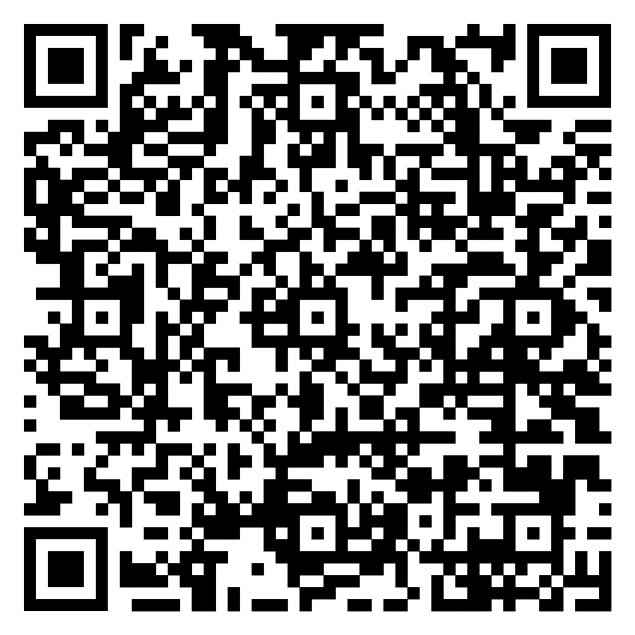  Объем статьи от 3 до 10 страниц (включая таблицы, рисунки и список литературы)Полявсе поля по 2 см.Шрифтшрифт Times New Roman 12 птМежстрочный интервал межстрочный интервал – одинарный, выравнивание – по ширине страницы.Переносы в словах не расставляютсяАбзацный отступ 1,25 смСтруктура работы:              в первой строке:              во второй строке:              в третьей:              в четвёртой:фамилия, имя и отчество автора/соавтора (полностью);курс, специальность/направление, организация, городФИО, ученая степень, звание, должность научного руководителя, город личный электронный адрес автора/соавтора;далее:  - название статьи;  - аннотация;  -  ключевые слова (4–8 слов или словосочетаний, разделенных запятыми); - основной материал статьи; - ссылки на источники ГОСТ Р 7.0.5 - 2008 «Библиографическая ссылка» и должен содержать преимущественно ссылки на печатные  публикации: монографии, статьи научных журналов, материалы конференций и сборники научных статейОригинальность Не менее 75% на платформе Аntiplagiat.ru  (бесплатная версия)Текст статьи печатается в авторском вариантеТекст статьи печатается в авторском вариантеОтветственность за научную составляющую работы возлагается на научного руководителя. Ответственность за научную составляющую работы возлагается на научного руководителя. №Блоки урокаСокращениеВремяПримечание1Мотивация («Встреча с чудом»)М5’1 час(академ.)2Содержательная часть программного материала (ТВ и Ф + пропедевтика ТРИЗ) – СЧ-1СЧ-120’1 час(академ.)3Психологическая разгрузка (аутотренинг, игра или физкультурная пауза)ПР5’1 час(академ.)4ГоловоломкаГ10’1 час(академ.)ПерерывПерерывПерерывПерерывПерерыв5Интеллектуальная разминкаИР10’1 час(академ.)6Содержательная часть программного материала (ТВ и Ф + пропедевтика ТРИЗ) – СЧ-2СЧ-215’1 час(академ.)7Компьютерная интеллектуальная поддержкаКИП10’1 час(академ.)8РезюмеР5’1 час(академ.)